Заключение по результатам экспертно-аналитического мероприятия«Мониторинг формирования и использования бюджетных ассигнованийДорожного фонда кожууна за 1 квартал 2018 года».Основание для проведения экспертно-аналитического мероприятия: Бюджетный кодекс Российской Федерации (ст. 268.1), Федеральный закон от 07.02.2011 г. № 6-ФЗ «Об общих принципах организации и деятельности контрольно-счетных органов субъектов Российской Федерации и муниципальных образований», Положениие о Контрольно-счетном органе муниципального района «Каа-Хемский кожуун Республики Тыва» (далее по тексту – Контрольно-счетный орган), утвержденным Решением Хурала представителей Каа-Хемского кожууна Республики Тыва от 29.03.2012 года, планом работы Контрольно-счетного органа на 2018 год.Цель экспертно-аналитического мероприятия: провести анализ полноты и правильности формирования и использования средств дорожного фонда муниципального района «Каа-Хемский кожуун Республики Тыва».Предмет экспертно-аналитического мероприятия: бюджетные средства Дорожного фонда, нормативно-правовые акты по дорожному фонду. Результаты экспертно-аналитического  мероприятия:Решением Хурала представителей Каа-Хемского кожууна от 26.08.2014 года № 45 утвержден «Порядок формирования и использования бюджетных ассигнований муниципального дорожного фонда муниципального образования «Каа-Хемский кожжун Республики Тыва» (далее – Порядок Хурала от 26.08.2014 года № 45).В 2018 году доходная часть дорожного фонда муниципального района «Каа-Хемский кожуун Республики Тыва» сформирована по налоговым доходам из поступлений акцизов на автомобильный бензин, прямогонный бензин, дизельное топливо, моторные масла для дизельных и (или) карбюраторных (инжекторных) двигателей, производимые на территории Российской Федерации, подлежащих зачислению в местные бюджеты.Решением Хурала представителей Каа-Хемского кожууна Республики Тыва от 05 декабря 2017 года № 59 «О бюджете муниципального района «Каа-Хемский кожуун Республики Тыва» на 2018 год и плановый период 2019-2020 годы» (далее – Решение о бюджете) первоначально утверждены поступления по налогам на товары (работы, услуги), реализуемые на территории РФ в общей сумме 6245,0 тыс. рублей.В течение 1 квартала 2018 года изменения в решение о бюджете на 2018 год, в том числе в бюджетные ассигнования муниципального дорожного фонда не вносились.По данным отчета об исполнении бюджета за 1 квартал 2018 года поступление по акцизам составило в объеме 1610,6 тыс. рублей или 25,8%, израсходовано 298,8 рублей.По сравнению с 1 кварталом 2017 года, поступление по акцизам в 1 квартале 2018 года увеличилось на 82,9% или 730,2 тыс. рублей (880,4 тыс. рублей).Уведомлением от 30.03.2018 года № 06-01/4 Министерством Финансов РТ дополнительно доведены кожуунному бюджету субсидии на общую сумму 10000,0 тыс. рублей на капитальный ремонт и ремонт автомобильных дорог общего пользования населенных пунктов за счет средств Дорожного фонда Республики Тыва на 2018 год.В нарушении п.11 Порядка Хурала от 26.08.2014 года № 45 Администрацией Каа-Хемского района Перечень объектов дорожного хозяйства, подлежащих финансированию за счет средств Фонда, в 2018 финансовом году не утвержден.В соответствии с планом закупок Администрации Каа-Хемского района на 2018 год с изменениями от 28.02.2018 года за счет средств Дорожного фонда кожууна на текущий финансовый год запланированы 2 закупки на общую сумму 6245,0 тыс. рублей, в том числе: поставка грейдера на сумму 2237,1 тыс. рублей и ремонт дорог улиц Даргат, Полевая, Кривая с. Сарыг-Сеп Каа-Хемского района на сумму 4007,9 тыс. рублей.В соответствии с план-графиком закупок Администрации Каа-Хемского района на 2018 год с изменениями от 01.03.2018 года способом определения поставщика (подрядчика, исполнителя) запланированных закупок за счет средств Дорожного фонда кожууна выбран электронный аукцион.Однако Администрацией Каа-Хемского района в проверяемом периоде за счет средств Дорожного фонда кожууна оплачены ООО «Сарыг-Сепское ДРСУ» 298,8 тыс. рублей за оказанные услуги по очистке снега по 3 договорам, заключенным в порядке п.4 ч.1 статьи 93 Федерального закона о закупках от 05.04.2013 года № 44-ФЗ. В результате Администрацией Каа-Хемского района осуществлена закупка не предусмотренная план-графиком, что является нарушением ч.11 статьи 21 Федерального закона о закупках от 05.04.2013 года № 44-ФЗ.Выводы:В нарушении п.11 Порядка Хурала от 26.08.2014 года № 45 Администрацией Каа-Хемского района Перечень объектов дорожного хозяйства, подлежащих финансированию за счет средств Фонда, в 2018 финансовом году не утвержден.В нарушении ч.11 статьи 21 Федерального закона о закупках от 05.04.2013 года № 44-ФЗ Администрацией Каа-Хемского района осуществлена закупка не предусмотренная план-графиком.Предложения:Направить представления для принятия соответствующих мер в Администрацию Каа-Хемского района Республики Тыва.Направить данное заключение в Хурал представителей Каа-Хемского кожууна Республики Тыва, Администрацию Каа-Хемского района Республики Тыва.И.о. председателяКонтрольно-счетного органаКаа-Хемского кожууна                                                              Н.М. Белеков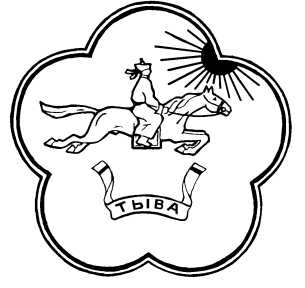 КОНТРОЛЬНО-СЧЕТНЫЙ ОРГАН МУНИЦИПАЛЬНОГО РАЙОНА«КАА-ХЕМСКИЙ КОЖУУН РЕСПУБЛИКИ ТЫВА»668400, Республика Тыва, с.Сарыг-Сеп, ул.Енисейская, 143тел: +7(39432) 2-26-02, e-mail: kso_kaa-hemskiy@mail.ru«25» мая 2018 года№ 13/э